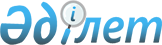 Об утверждении стоимости разовых талонов и ставок фиксированного налога
					
			Утративший силу
			
			
		
					Решение маслихата города Павлодара Павлодарской области от 17 апреля 2012 года N 21/4. Зарегистрировано Департаментом юстиции Павлодарской области 16 мая 2012 года N 12-1-185. Отменено решением маслихата города Павлодара Павлодарской области от 10 октября 2013 года N 195/25      Сноска. Отменено решением маслихата города Павлодара Павлодарской области от 10.10.2013 N 195/25.

      В соответствии со статьей 422 Налогового Кодекса Республики Казахстан, статьей 36 Закона Республики Казахстан "О введении в действие Кодекса Республики Казахстан "О налогах и других обязательных платежах в бюджет" (Налоговый Кодекс), актами хронометражного обследования, Павлодарский городской маслихат РЕШИЛ:



      1. Утвердить стоимость разовых талонов для граждан Республики Казахстан, оралманов деятельность которых носит эпизодический характер согласно приложению 1.



      2. Утвердить стоимость разовых талонов для граждан Республики Казахстан, оралманов, индивидуальных предпринимателей и юридических лиц, осуществляющих деятельность по реализации товаров, выполнению работ, оказанию услуг на рынках города, за исключением реализации в киосках, стационарных помещениях (изолированных блоках) на территории рынка согласно приложению 2.



      3. Утвердить ставки фиксированного налога согласно приложению 3.



      4. Признать утратившим силу решение Павлодарского городского маслихата N 74/15 от 4 июня 2009 года "Об утверждении стоимости разовых талонов и ставок фиксированного налога" (зарегистрированное в Реестре государственной регистрации нормативных правовых актов за N 12-1-140, опубликованное 2 июля 2009 года в газетах "Сарыарка самалы" N 75 и 6 июля 2009 года "Версия" N 26).



      5. Настоящее решение вводится в действие по истечении 10 календарных дней после дня  первого его официального опубликования.      Председатель сессии, секретарь

      городского маслихата                       М. Желнов

Приложение 1          

к решению Павлодарского городского   

маслихата от 17 апреля 2012 года N 21/4 Стоимость разовых талонов для граждан Республики Казахстан,

оралманов, деятельность которых носит эпизодический характер

Приложение 2          

к решению Павлодарского городского   

маслихата от 17 апреля 2012 года N 21/4 Стоимость разовых талонов для граждан Республики Казахстан,

оралманов, индивидуальных предпринимателей и юридических

лиц, осуществляющих деятельность по реализации товаров,

выполнению работ, оказанию услуг на рынках города,

за исключением реализации в киосках, стационарных

помещениях (изолированных блоках) на территории рынка

Приложение 3          

к решению Павлодарского городского   

маслихата от 17 апреля 2012 года N 21/4 Ставки фиксированного налога
					© 2012. РГП на ПХВ «Институт законодательства и правовой информации Республики Казахстан» Министерства юстиции Республики Казахстан
				N п/п
Виды предпринимательской деятельности
стоимость разового талона за 1 день (в тенге)
1Реализация газет и журналовза исключением деятельности, осуществляемой в стационарных помещениях502Реализация семян (саженцы, рассада)за исключением деятельности, осуществляемой в стационарных помещениях1503Реализация бахчевых культурза исключением деятельности, осуществляемой в стационарных помещениях2804Реализация живых цветов, выращенных на дачных и придомовых участкахза исключением деятельности, осуществляемой в стационарных помещениях505Реализация продуктов подсобного сельского хозяйства, садоводства, огородничества и дачных участковза исключением деятельности, осуществляемой в стационарных помещениях506Реализация кормов для животных и птицза исключением деятельности, осуществляемой в стационарных помещениях2507Реализация веников, метел, лесных ягод, меда, грибов и рыбыза исключением деятельности, осуществляемой в стационарных помещениях1508Услуги владельцев личных тракторов по обработке земельных участковУслуги владельцев личных тракторов по обработке земельных участков210N п/п
Специализация рынка
Размеры стоимости разовых талонов за 1 день (в тенге)
Крытый
Комбинированный
Мини-рынок
I-категория
II-категория
III-категория
1Продовольственный, непродовольственный, универсальныйПродовольственный, непродовольственный, универсальныйПродовольственный, непродовольственный, универсальныйПродовольственный, непродовольственный, универсальный1)Торговля с машины4204003002)Торговля с прилавка3503202403)Торговля с киоска (бутика)4304102904)Торговля с контейнера4304102905)Торговля с рук2002001406)Реализация ковров и ковровых изделий8208007407)Разруб мяса100100308)Оказание услуг по перевозке грузов к местам  торговли (грузчики)6050109)Реализация кофе, чай, семечки60501010)Реализация готовой пищи в  местах торговли1101003011)Реализация товаров бывших  в употреблении1101003012)Реализация товаров ручного изготовления1101003013)Реализация продукции, приготавливаемой на месте (шашлык и т.д.)3503202402Специализированный (автомобильный, животный и.т.д.)Специализированный (автомобильный, животный и.т.д.)Специализированный (автомобильный, животный и.т.д.)Специализированный (автомобильный, животный и.т.д.)1)Продажа единицы автомототранспорта1801501202)Продажа запчастей, масел, жидкостей, технических средств с контейнеров4304102903)Продажа домашних животных, птиц, зверей и т.д.505050N п/п
Виды предпринимательской деятельности
Объект налогообложения
Ставка фиксированного налога за месяц (в МРП)
Ставка фиксированного налога за год (в МРП)
1Услуги по игровым автоматам без выигрыша, предназначенный для проведения игры с одним игроком1 автомат6722Услуги по игровым автоматам без выигрыша, предназначенный для проведения игры с участием более одного игрока1 автомат8963Услуги по персональным компьютерам, используемым для проведения игр1 компьютер3364Услуги по боулингу1 дорожка253005Услуги по бильярду1 стол151806Услуги по карту1 картинг224